ЗАДАНИЕ  2 классна 06.04-10.04.2020г.по предмету «Лепка»преподаватель Лебедев Василий Юрьевичтелефон, Вайбер 8-904-594-94-57, электронная почта dchi.7@mail.ruТема «Морские сокровища»Сделать солёное тесто (рецепт: стакан муки, половина стакана соли (соль мелкая «Экстра», чтобы не пораниться) (муку с солью перемешать перед  добавлением воды), примерно половина стакана воды, все перемешать до образования массы, похожей на пластилин). Ссылка на видео-урок «Как сделать тесто» https://www.youtube.com/watch?v=-mi2xPfVQDI&feature=youtu.beДелаем набросок будущей работы.На лист картона переносим эскиз.Раскрашиваем фон.Создаем (лепим из теста) фигурки рыбок.Выкладываем на листок (чтобы лучше держались фигурки на листе, место крепления нужно смазать водой).Просушить работу примерно сутки перед покраской.Пример готовой работы: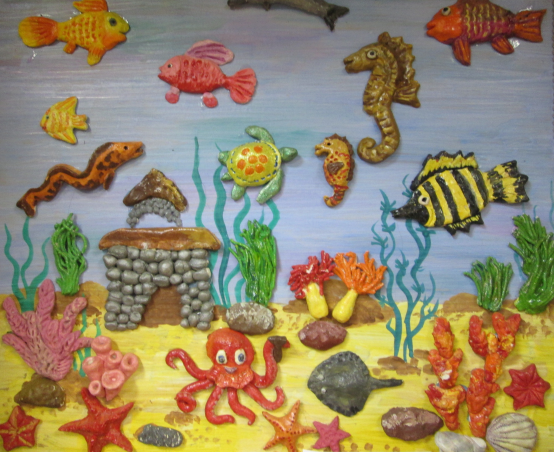 